BOOKING FORM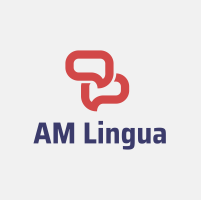 Please fill out a relevant sections below and return completed to amlinguapaisley@gmail.com Name: Surname:Company name and address:Position:Email address: Telephone no:Where did you hear about us ? INTERPRETING SERVICEINTERPRETING SERVICEJob date:Scheduled start:Duration:Job location and full address:Name of person interpreting provided for ( if known): Language:Nature of job:Any other relevant details: 